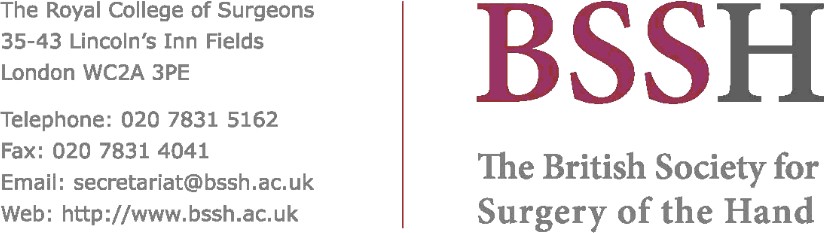 Title / Hospital:   Royal Berkshire NHS Foundation TrustFellowship Director: Miss Claire MiddletonConsultants:   Claire Middleton                       David Clarke                       Natasha Picardo ( locum)Aims / Subspecialist Areas of Interest:Common: Hand and wrist surgery, acute hand and wrist trauma, post-traumatic hand, scaphoid fracture surgery, chronic wrist pain, rheumatoid arthritis and osteoarthritis surgery, finger joint replacement arthroplasty, peripheral nerve surgery, Dupuytren surgery, tendon surgery acute and reconstructive, sports injuriesLess common: Kienbock’s disease surgery, carpal instability surgeryPeriod Sponsor:  1 year Career Grade of Applicants:  Senior Orthopaedic registrars or post CCT applicants who hold the FRCS (Tr & Orth) Extra Information (on-call commitments, research opportunities etc):Participation in the general orthopaedic trauma on-call rota including nights. Clinical research and service improvement opportunities. Start Fellowship Dates:  April 2024 - October 2024                                       October 2025 - October 2026Closing Date for Application:   N/AInterview Date:   TBCContact Person:  Claire MiddletonEmail:  claire.middleton@royalberkshire.nhs.ukApplication Address: Royal Berkshire Hospital, London Road, Reading, Berkshire RG1 5ANTel / Fax:  0118 322 5111Website:  www.royalberkshire.nhs.ukAdditional Information: